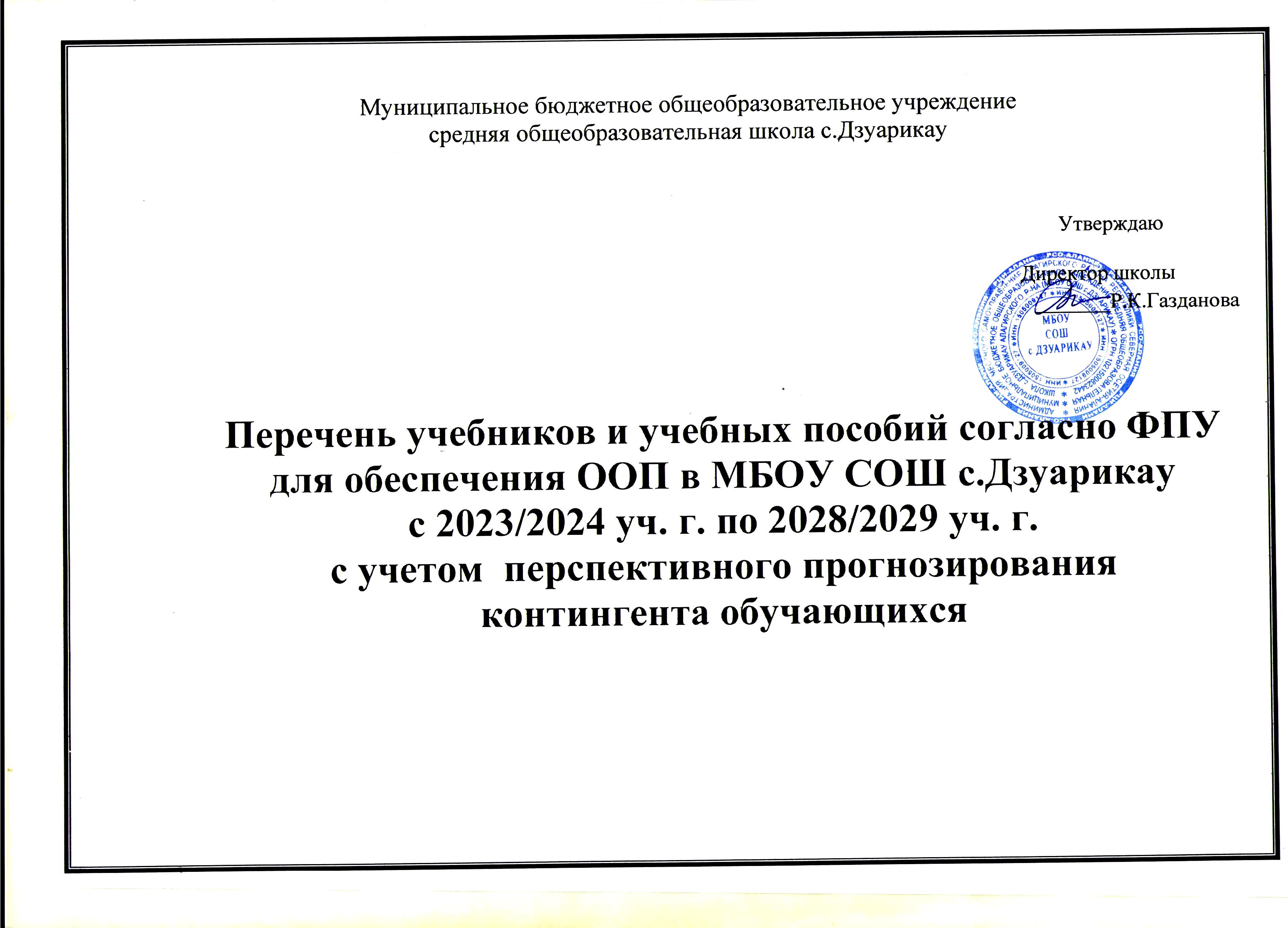 №         Название издания / АвторИздательствоКлассГод изданияОбщее количествоэкз в библ.Количество обучающихся на 2023/2024     учебный годПотребность на 2024/2025     учебный годПотребность на 2025/2026     учебный годПотребность на 2026/2027    учебный годПотребность на 2027/2028     учебный годПотребность на 2028/2029     учебный год1 класс1Азбука. 1 класс. Учебник. В 2 ч. Часть 1 / Горецкий В.Г., Кирюшкин В.А., Виноградская Л.А. и др.Просвещение1 2023161316151514162Азбука. 1 класс. Учебник. В 2 ч. Часть 2 / Горецкий В.Г., Кирюшкин В.А., Виноградская Л.А. и др.Просвещение1 2023161316151514163Русский язык. 1 класс. Учебник / Канакина В.П., Горецкий В.Г.Просвещение1 2023161316151514164Литературное чтение. 1 класс. Учебник. В 2 ч. Часть 1 / Климанова Л. Ф., Горецкий В.Г., Голованова М.В. Просвещение1 2023161316151514165Литературное чтение. 1 класс. Учебник. В 2 ч. Часть 2 / Климанова Л. Ф., Горецкий В.Г., Голованова М.В. Просвещение1 2023161316151514166Математика. 1 класс. Учебник. В 2 ч. Часть 1 / Моро М.И., Волкова С.И., Степанова С.В.Просвещение1 2023161316151514167Математика. 1 класс. Учебник. В 2 ч. Часть 2 / Моро М.И., Волкова С.И., Степанова С.В.Просвещение1 2023161316151514168Окружающий мир. 1 класс. Учебник. В 2 ч. Часть 1 / Плешаков А.А.Просвещение1 2023161316151514169Окружающий мир. 1 класс. Учебник. В 2 ч. Часть 2 / Плешаков А.А.Просвещение1 20231613161515141610Родная литература /Осетинская литература  АБЕТА/ Учебное пособие для 1класса / Дзтиева Эмма Зелимхановна, Сидакова Анжела А.СЕМ12020161316151514162 класс1Русский язык. 2 класс. Учебник. В 2 ч. Часть 1 / Рамзаева Т.Г.Просвещение2 2013141413161515142Русский язык. 2 класс. Учебник. В 2 ч. Часть 2 / Рамзаева Т.Г.Просвещение2 2013141413161515143Литературное чтение. 2 класс. Учебник. В 2 ч. Часть 1 / Климанова Л. Ф., Горецкий В.Г., Голованова М.В. Просвещение2 2014141413161515144Литературное чтение. 2 класс. Учебник. В 2 ч. Часть 2 / Климанова Л. Ф., Горецкий В.Г., Голованова М.В. Просвещение2 2014141413161515145Математика. 2 класс. Учебник. В 2 ч. Часть 1 / Моро М.И., Бантова М.А., Бельтюкова Г.В. и др.Просвещение2 2014141413161515146Математика. 2 класс. Учебник. В 2 ч. Часть 2 / Моро М.И., Бантова М.А., Бельтюкова Г.В. и др.Просвещение2 2014141413161515147Окружающий мир. 2 класс. Учебник. В 2 ч. Часть 1 / Плешаков А.А.Просвещение2 2016141413161515148Окружающий мир. 2 класс. Учебник. В 2 ч. Часть 2 / Плешаков А.А.Просвещение2 2016141413161515149Английский язык. 2 класс. Учебник. В 2 ч. Часть 1 / Афанасьева О.В.,Михеева И.В.Просвещение2 20151414131615151410Английский язык. 2 класс. Учебник. В 2 ч. Часть 2 / Афанасьева О.В.,Михеева И.В.Просвещение2 20151414131615151411Родной язык /Осетинский язык/ Учебник / Дзампаева Лариса ГагузовнаСЕМ  220211414131615151412Родная литература /Осетинская литература/ Учебное пособие для 2класса / Дзампарова Зара ГеоргиевнаСЕМ  22019141413161515143 класс1Русский язык. 3 класс. Учебник. В 2 ч. Часть 1 / Рамзаева Т.Г.Просвещение3 2013121214131615152Русский язык. 3 класс. Учебник. В 2 ч. Часть 2 / Рамзаева Т.Г.Просвещение3 2013121214131615153Литературное чтение. 3 класс. Учебник. В 2 ч. Часть 1 / Климанова Л. Ф., Горецкий В.Г., Голованова М.В. Просвещение3 2015121214131615154Литературное чтение. 3 класс. Учебник. В 2 ч. Часть 2 / Климанова Л. Ф., Горецкий В.Г., Голованова М.В. Просвещение3 2015121214131615155Математика. 3 класс. Учебник. В 2 ч. Часть 1 / Моро М.И., Бантова М.А., Бельтюкова Г.В. и др.Просвещение3 2013121214131615156Математика. 3 класс. Учебник. В 2 ч. Часть 2 / Моро М.И., Бантова М.А., Бельтюкова Г.В. и др.Просвещение3 2013121214131615157Окружающий мир. 3 класс. Учебник. В 2 ч. Часть 1 / Плешаков А.А.Просвещение3 2016121214131615158Окружающий мир. 3 класс. Учебник. В 2 ч. Часть 2 / Плешаков А.А.Просвещение3 2016121214131615159Английский язык. 3 класс. Учебник. В 2 ч. Часть 1 / Афанасьева О.В.,Михеева И.В.Просвещение3 20161312141316151510Английский язык. 3 класс. Учебник. В 2 ч. Часть 2 / Афанасьева О.В.,Михеева И.В.Просвещение3 20161312141316151511Родной язык /Осетинский язык/ Учебник / Дзампаева Лариса ГагузовнаСЕМ  320191512141316151512Родная литература /Осетинская литература/ Учебное пособие для 3класса / Дзампарова Зара ГеоргиевнаСЕМ  32019151214131615154 класс1Русский язык. 4 класс. Учебник. В 2 ч. Часть 1 / Рамзаева Т.Г.Просвещение4 202114912141316152Русский язык. 4 класс. Учебник. В 2 ч. Часть 2 / Рамзаева Т.Г.Просвещение4 202114912141316153Литературное чтение. 4 класс. Учебник. В 2 ч. Часть 1 / Климанова Л. Ф., Горецкий В.Г., Голованова М.В. Просвещение4 201613912141316154Литературное чтение. 4 класс. Учебник. В 2 ч. Часть 2 / Климанова Л. Ф., Горецкий В.Г., Голованова М.В. .Просвещение4 201613912141316155Математика. 4 класс. Учебник. В 2 ч. Часть 1 / Моро М.И., Бантова М.А., Бельтюкова Г.В. и др.Просвещение4 202012912141316156Математика. 4 класс. Учебник. В 2 ч. Часть 2 / Моро М.И., Бантова М.А., Бельтюкова Г.В. и др.Просвещение4 202114912141316157Окружающий мир. 4 класс. Учебник. В 2 ч. Часть 1 / Плешаков А.А., Крючкова Е.А.Просвещение4 202114912141316158Окружающий мир. 4 класс. Учебник. В 2 ч. Часть 2 / Плешаков А.А., Крючкова Е.А.Просвещение4 202114912141316159Английский язык. 4 класс. Учебник. В 2 ч. Часть 1 / Афанасьева О.В.,Михеева И.В.Просвещение42021149121413161510Английский язык. 4 класс. Учебник. В 2 ч. Часть 2 / Афанасьева О.В.,Михеева И.В.Просвещение42021149121413161511Родной язык /Осетинский язык/ Учебник / Саламова Лидия Д.СЕМ  42019159121413161512Родная литература /Осетинская литература/ Учебник 4класс / Туаева Л. АСЕМ  42020149121413161513Основы религиозных культур и светской этики. Основы религиозных культур народов России. 4 класс. Учебник / Беглов А.Л., Саплина Е.В., Токарева Е.С., Ярлыкапов А.А.Просвещение4 2021109121413161514История. Наша Родина в прошлом. Рассказы по истории Алании и России. Учебник 4кл. / Бзаров Руслан С.СЕМ  4202115912141316155 класс1Русский язык. 5 класс. Учебник. В 2 частях. Часть 1 / Ладыженская Т.А., Баранов М. Т., Тростенцова Л.А. и др.Просвещение5 20231389121413162Русский язык. 5 класс.  Учебник. В 2 частях. Часть 2 / Ладыженская Т.А., Баранов М. Т., Тростенцова Л.А. и др.Просвещение5 2023138899121413163Литература. 5 класс. Учебник. В 2 ч. Часть 1 / Коровина В. Я., Журавлёв В.П., Коровин В.И.Просвещение5 20231389121413164Литература. 5 класс. Учебник. В 2 ч. Часть 2 / Коровина В. Я., Журавлёв В.П., Коровин В.И.Просвещение5 20231389121413165Математика. 5 класс. Учебник. В 2 ч. Часть 1 / Виленкин Н.Я., Жохов В.И., Чесноков А.С., Александрова Л.А., Шварцбурд С.И.Просвещение5 20231389121413166Математика. 5 класс. Учебник. В 2 ч. Часть 2 / Виленкин Н.Я., Жохов В.И., Чесноков А.С., Александрова Л.А., Шварцбурд С.И.Просвещение5 20231389121413167Биология. 5 класс. Базовый уровень. Учебник / Пасечник В. В., Суматохин С. В., Гапонюк З.Г., Швецов Г.Г./ Под ред Пасечника В. В.Просвещение5 20231389121413168Информатика. 5 класс / Босова Л.Л., Босова А.Ю.Просвещение520131089121413169География. 5-6 класс. Учебник / Алексеев А.И., Николина В.В., Липкина Е.К. и др.Просвещение5-6 202313891214131610Всеобщая история. История Древнего мира. 5 класс. Учебник / Вигасин А.А., Годер Г.И., Свенцицкая И.С. /Под ред. Искендерова А.А.Просвещение5 202313891214131611Английский язык. 5 класс. Учебник / Ваулина Ю.Е., Дули Д., Подоляко О.Е. и др.Просвещение5 202313891214131612Родной язык /Осетинский язык/ Учебник / Дзодзикова З.Б., Пухова Л.Р.СЕМ 5202113891214131613Родная литература /Осетинская литература.Хрестоматия/ Учебное пособие для 5класса / Газдарова А.Х.СЕМ  520141089121413166 класс1Русский язык. 6 класс.  Учебник. В 2 частях. Часть 1 / Баранов М.Т., Ладыженская Т.А., Тростенцова Л.А. Просвещение6 20231510891214132Русский язык. 6 класс.  Учебник. В 2 частях. Часть 2 / Баранов М.Т., Ладыженская Т.А., Тростенцова Л.А. Просвещение6 20231510891214133Литература. 6 класс. Учебник. В 2 ч. Часть 1 / Полухина В.П., Коровина В.Я., Журавлёв В. П. и др. / Под ред. Коровиной В.Я.Просвещение6 20231510891214134Литература. 6 класс. Учебник. В 2 ч. Часть 2 / Полухина В.П., Коровина В.Я., Журавлёв В. П. и др. / Под ред. Коровиной В.Я.Просвещение6 20231510891214135Математика. 6 класс. Учебник. В 2 ч. Часть 1 / Виленкин Н.Я., Жохов В.И., Чесноков А.С., Александрова Л.А., Шварцбурд С.И.Просвещение6 20231510891214136Математика. 6 класс. Учебник. В 2 ч. Часть 2 / Виленкин Н.Я., Жохов В.И., Чесноков А.С., Александрова Л.А., Шварцбурд С.И.Просвещение6 20231510891214137Биология. 6 класс. Базовый уровень. Учебник Просвещение  Код ФП: 1.1.2.6.3.1.2;   "Линия жизни" (5-9); / Автор: Пасечник В. В., Суматохин С. В., Гапонюк З.Г., Швецов Г.Г./ Под редакцией Пасечника В. В.;Просвещение  6  20231510891214138Обществознание. 6 класс. Учебник Просвещение  Код ФП: 1.1.2.5.2.1.1; Автор: Боголюбов Л. Н., Рутковская Е. Л., Иванова Л. Ф. и др.; Класс: 6 кл.; УМК: Обществознание. Боголюбов Л.Н. и др. (6-9); / Автор: Боголюбов Л. Просвещение 6  1510891214139Информатика. 6 класс. Учебник / Босова Л.Л., Босова А.Ю.Просвещение6   201610108912141310История России. 6 класс. Учебник. В 2 ч. Часть 1 / Арсентьев Н. М., Данилов А. А., Стефанович П. С. и др. Под ред. Торкунова А. В.Просвещение6 2023 15108912141311История России. 6 класс. Учебник. В 2 ч. Часть 2 / Арсентьев Н. М., Данилов А. А., Стефанович П. С. и др. Под ред. Торкунова А. В.Просвещение6 2023 15108912141312География. 5-6 класс. Учебник / Алексеев А.И., Николина В.В., Липкина Е.К. и др.Просвещение5-6 202215108912141313Всеобщая история. История Средних веков. 6 класс. Учебник / Агибалова Е.В., Донской Г.М./Под ред. Доктора исторических наук Сванидзе А.А.Просвещение6 201810108912141314Английский язык. 6 класс. Учебник / Ваулина Ю.Е., Дули Д., Подоляко О.Е. и др.Просвещение6 202315108912141315Родной язык /Осетинский язык/ Учебник / Кокаева Лариса ХаджумаровнаСЕМ  6202112108912141316Родная литература /Осетинская литература.Хрестоматия/ Учебное пособие для 6класса / Дзасохова ФатимаСЕМ 620151610891214137 класс1Русский язык. 7 класс. Учебник. В 2 ч. Часть 1 / Баранов М.Т., Ладыженская Т.А., Тростенцова Л.А. и др.Просвещение7 2020 1410108912142Русский язык. 7 класс. Учебник. В 2 ч. Часть 2 / Баранов М.Т., Ладыженская Т.А., Тростенцова Л.А. и др.Просвещение7 2020 1410108912143Литература. 7 класс. Учебник. В 2 ч. Часть 1 / Коровина В.Я., Журавлёв В.П., Коровин В.И.Просвещение7 2017 1010108912144Литература. 7 класс. Учебник. В 2 ч. Часть 2 / Коровина В.Я., Журавлёв В.П., Коровин В.И.Просвещение7 2017 1010108912145Всеобщая история. История Нового времени. 7 класс. Учебник / Юдовская А.Я., Баранов П.А., Ванюшкина Л.М./Под ред. Искендерова А.А.Просвещение7 2020 1410108912146Обществознание. 7 класс. Учебник / Боголюбов Л.Н., Иванова Л.Ф., Городецкая Н.И. и др.Просвещение7 2013 1010108912147Алгебра. 7 класс. Учебник / Никольский С.М., Потапов М.К., Решетников Н.Н. и др.Просвещение7 2018 1010108912148Геометрия. 7-9 класс. Учебник / Атанасян Л.С., Бутузов В.Ф., Кадомцев С.Б. и др.Просвещение7-9 2020 10101089121410Домогацких Е. М., Алексеевский Н. И., География. В 2-х частях. 1ч. Учебное пособие 7 кл. / Русское слово72013 10101089121411Домогацких Е. М., Алексеевский Н. И., География. В 2-х частях. 2 ч. Учебное пособие 7 кл. Русское слово72012 10101089121412Перышкин. Физика. 7 класс. Учебник / Перышкин А.В.Просвещение7 201710101089121413Информатика. 7 класс / Босова Л.Л., Босова А.Ю.Просвещение72013 10101089121414Биология. Концентрический курс. Константинов, Бабенко. 7 класс. Учебник / Константинов В.М., Бабенко В.Г.Кучменко В.С. Под ред. Бабенко В.Г.Просвещение72019 11101089121415История России. 7 класс. Учебник. В 2 ч. Часть 1 / Арсентьев Н. М., Данилов А. А., Курукин И. В. и др. Под ред. Торкунова А. В.Просвещение7 2017 10101089121416История России. 7 класс. Учебник. В 2 ч. Часть 2 / Арсентьев Н. М., Данилов А. А., Курукин И. В. и др. Под ред. Торкунова А. В.Просвещение7 2017 10101089121417Родной язык /Осетинский язык/ Учебник / Колиева Ирина НиколаевнаСЕМ  72021 14101089121418Родная литература /Осетинская литература.Хрестоматия/ Учебное пособие для 7класса / Газдарова А.Х.Дзапарова З.Г.СЕМ  72016 10101089121419Английский язык. 7 класс. Учебник. В 2 ч. Часть 1 / Афанасьева О.В.,Михеева И.В.,Баранова К.М.Просвещение7 2019 13101089121420Английский язык. 7 класс. Учебник. В 2 ч. Часть 2 / Афанасьева О.В.,Михеева И.В.,Баранова К.М.Просвещение7 2019 1310108912148 класс1Русский язык. 8 класс. Учебник / Бархударов С.Г., Крючков С.Е., Максимов Л.Ю. и др.Просвещение8 2021 1010101089122Литература. 8 класс. Учебник. В 2 ч. Часть 1 / Коровина В.Я., Журавлёв В.П., Коровин В.И.Просвещение8 2013 1010101089123Литература. 8 класс. Учебник. В 2 ч. Часть 2 / Коровина В.Я., Журавлёв В.П., Коровин В.И.Просвещение8 2013 1010101089124Алгебра. 8 класс. Учебник / Никольский С.М., Потапов М.К., Решетников Н.Н. и др.Просвещение8 2019 1210101089125Геометрия. 7-9 класс. Учебник / Атанасян Л.С.Бутузов В.Ф.Кадомцев С.Б. .Просвещение7-9 2020 1010101089		126Всеобщая история. История Нового времени. 8 класс. Учебник / Юдовская А.Я., Баранов П.А., Ванюшкина Л.М. и др./Под ред. Искендерова А.А.Просвещение8 2020 1610101089127История России. 8 класс. Учебник. В 2 ч. Часть 1 / Арсентьев Н. М., Данилов А. А., Курукин И. В. и др. Под ред. Торкунова А. В.Просвещение8 2018 1110101089128История России. 8 класс. Учебник. В 2 ч. Часть 2 / Арсентьев Н. М., Данилов А. А.,. Под ред. Торкунова А. В.Просвещение8 2018 1110101089129Обществознание. 8 класс. Учебник / Боголюбов Л.Н., Лазебникова А.Ю., Городецкая Н.И. и др.Просвещение8 2018 12101010891210Химия. 8 класс. Учебник / Габриелян О.С., Остроумов И.Г., Сладков С.А.Просвещение8 2020 1310101089		1211Биология. Концентрический курс. Драгомилов, Маш. 8 класс. Учебник / Драгомилов А.Г.,Маш Р.Д.Просвещение82018 12101010891212Основы безопасности жизнедеятельности. 8 класс. Учебное пособие. / Смирнов А. Т., Хренников Б. О.Просвещение82013 10101010891213Домогацких Е. М., Алексеевский Н. И., География.Учебное пособие 8 кл. / Русское слово82020 12101010891214Информатика. 8 класс / Босова Л.Л., Босова А.Ю.Просвещение82013 10101010891215Перышкин. Физика. 8 класс. Учебник / Перышкин А.В.Просвещение82016 1010101089		1216Английский язык. 8 класс. Учебник. В 2 ч. Часть 1 / Афанасьева О.В., Михеева И.В., Баранова К.М.Просвещение8 2020 13101010891217Английский язык. 8 класс. Учебник. В 2 ч. Часть 2 / Афанасьева О.В., Михеева И.В., Баранова К.М.Просвещение8 2020 13101010891218Родной язык /Осетинский язык/ Учебник / Дзасохова Фатима К.СЕМ  8 202013101010891219Родная литература /Осетинская литература.Хрестоматия/ Учебное пособие для 8класса / Джиккаев Ш.Ф.СЕМ  82014 1010101089129 класс1Русский язык. 9 класс. Учебник / Бархударов С.Г., Крючков С.Е., Максимов Л.Ю. и др.Просвещение9 20221614101010892Литература. 9 класс. Учебник. В 2 ч. Часть 1 / Коровина В.Я., Журавлев В.П., Коровин В.И и др./ Под ред. Коровиной В .Я.Просвещение920131414101010893Литература. 9 класс. Учебник. В 2 ч. Часть 2 / Коровина В.Я., Журавлев В.П., Коровин В.И и др./ Под ред. Коровиной В .Я.Просвещение9 20131414101010894Всеобщая история. История Нового времени. 9 класс. Учебник / Юдовская А.Я., Баранов П.А., Ванюшкина Л.М. и др./Под ред. Искендерова А.А.Просвещение9 20191414101010895История России. 9 класс. Учебник. В 2 ч. Часть 1 / Арсентьев Н. М., Данилов А. А., Левандовский А.  А. и др. Под ред. Торкунова А. В.Просвещение9 20191514101010896История России. 9 класс. Учебник. В 2 ч. Часть 2 / Арсентьев Н. М., Данилов А. А., Левандовский А.  А. и др. Под ред. Торкунова А. В.Просвещение9 20191514101010897Алгебра. 9 класс. Учебник / Никольский С.М., Потапов М.К., Решетников Н.Н. и др.Просвещение9 20201514101010898Геометрия. 7-9 класс. Учебник / Атанасян Л.С., Бутузов В.Ф., Кадомцев С.Б. и др.Просвещение7-9 20201414101010899Обществознание. 9 класс. Учебник / Боголюбов Л.Н., Лазебникова А.Ю., Матвеев А.И. и др.Просвещение9 201314141010108910Химия. 9 класс. Учебник / Габриелян О.С., Остроумов И.Г., Сладков С.А.Просвещение9 202115141010108911Биология. Концентрический курс. Пономарева, Корнилова. 9 класс. Учебник / Пономарева И.Н.,Корнилова О.А.,Чернова Н.М./Под ред. Пономаревой И.Н.Просвещение9202115141010108912Информатика. 9 класс. Учебник / Босова Л.Л., Босова А.Ю.Просвещение9 201314141010108913Основы безопасности жизнедеятельности. 9 класс. Учебное пособие./ Смирнов А.Т.Хренников Б.О.Просвещение9201314141010108914Домогацких Е. М., Алексеевский Н. И., Клюев Н. Н., География. Учебное пособие 9 кл. / Русское слово9201914141010108915Перышкин. Физика. 9 класс. Учебник / Перышкин А.В.,Гутник Е.М.Просвещение9201716141010108916Английский язык. 9 класс. Учебник. В 2 ч. Часть 1 / Афанасьева О.В.,Михеева И.В.,Баранова К.М.Просвещение9 202115141010108917Английский язык. 9 класс. Учебник. В 2 ч. Часть 2 / Афанасьева О.В.,Михеева И.В.,Баранова К.М.Просвещение9 201515141010108918Родной язык /Осетинский язык/ Учебник / Пухова Лариса РевмакоевнаСЕМ  9202114141010108919Родная литература /Осетинская литература.Хрестоматия/ Учебное пособие для 9класса / Дзасохова Ф.К.СЕМ  9201416141010108920Родная литература /Осетинская литература./ Учебник 9класс / Джусоев Н.Г.СЕМ  9201415141010108910 класс1Гольцова Н.Г., Шамшин И.В., Мищерина М.А. Русский язык (в 2 частях. Часть 1). 10-11 класс. Учебник / Русское слово10-1120181091010101082Зинин С.А., Сахаров В.И. Литература (в 2 частях. Часть 1). 10 класс. Учебник. / Русское слово1020181091010101083Зинин С.А., Сахаров В.И. Литература (в 2 частях. Часть 2). 10 класс. Учебник. / Русское слово1020181091010101084Математика: алгебра и начала математического анализа, геометрия. Геометрия. 10-11 класс. Учебник. Базовый и углублённый уровни / Атанасян Л.С., Бутузов В.Ф., Кадомцев С.Б. и др.Просвещение10-11 202220211091010101085Математика: алгебра и начала математического анализа, геометрия. Алгебра и начала математического анализа. 10 класс. Учебник. Базовый и углублённый уровни / Никольский С.М., Потапов М.К., Решетников Н.Н. и др.Просвещение10 20211091010101086Физика. 10 класс. Учебник. Базовый и углублённый уровни / Мякишев Г.Я., Буховцев Б.Б., Сотский Н.Н. / Под ред. Парфентьевой Н.А.Просвещение10 20211091010101087Никонов В.А., Девятов С.В. /Под ред. Карпова С.П. История. История России. 1914г.– начало XXI в. (в 2 частях. Часть 1). 10 класс. Учебник. / Русское слово102020991010101088Никонов В.А., Девятов С.В. /Под ред. Карпова С.П.  История. История России. 1914г.– начало XXI в. (в 2 частях. Часть 2). 10 класс. Учебник. / Русское слово102020991010101089Домогацких Е.М., Алексеевский Н.И. География (в 2 частях. Часть 1). 10-11 класс. Учебник. / Русское слово10-11202010910101010810История. Всеобщая история / Загладин Н.В.Белоусов Л.С.под ред.Карпова С.П.Просвещение 10-1120209910101010811Родной язык /Осетинский язык/ Учебник / Цопанова Рита ГеоргиевнаСЕМ 10202115910101010812Обществознание. 10 класс. Учебник. Базовый уровень / Боголюбов Л.Н., Лазебникова А.Ю., Матвеев А.И.и др. / Под ред. Боголюбова Л.Н., Лазебниковой А.Ю.Просвещение10 20189910101010813Астрономия. 10-11 класс. Учебник. Базовый уровень / Чаругин В.М.Просвещение10-11 201810910101010814Химия. 10 класс. Учебник. Базовый уровень / Габриелян О.С., Остроумов И.Г., Сладков С.А.Просвещение10 202110910101010816Основы безопасности жизнедеятельности. 10 класс. Базовый уровнь. Учебное пособие. / Смирнов А. Т., Хренников Б. О.Просвещение10201310910101010817Информатика. 10 класс. Учебник. Базовый уровень / Босова Л.Л.,  Босова А.Ю.Просвещение10 201910910101010818Биология. 10 класс. Учебник. Базовый уровень / Пономарева И.Н.,Корнилова О.А.,Лощилина Т.Е. и др.;под ред. Пономаревой И.Н.Просвещение10 202110910101010819Афанасьева, Михеева. Rainbow English. Английский язык. 10 класс. Учебник (базовый) / Афанасьева О.В.,Михеева И.В.,Баранова К.М.Просвещение1020229910101010820Родная литература /Осетинская литература./ Учебник 10класс / Джусоев Н.Г.СЕМ  10201410910101010821Родная литература /Осетинская литература.Хрестоматия/ Учебное пособие для 10класса / Кантемирова Р.С.СЕМ  10201410910101010811 класс1Гольцова Н.Г., Шамшин И.В., Мищерина М.А. Русский язык (в 2 частях. Часть 2). 10-11 класс. Учебник / Русское слово10-1120171069101010102Зинин С.А., Чалмаев В.А. Литература (в 2 частях. Часть 1). 11 класс. Учебник. / Русское слово1120181069101010103Зинин С.А., Чалмаев В.А. Литература (в 2 частях. Часть 2). 11 класс. Учебник. Русское слово1120181069101010104Корнилова, Лощилина. Биология. 11 класс. Учебник (базовый) / Пономарева И.Н.,Корнилова О.А.,Лощилина Т.Е. и др.;под ред. Пономаревой И.Н.Просвещение112021969101010105Информатика. 11 класс. Учебник. Базовый уровень / Босова Л.Л.,  Босова А.Ю.Просвещение11 20201169101010106Основы безопасности жизнедеятельности. 11 класс. Базовый уровнь. Учебное пособие. / Смирнов А. Т., Хренников Б. О.Просвещение112013669101010107Домогацких Е.М., Алексеевский Н.И. География (в 2 частях. Часть 2). 10-11 класс. Учебник. / Русское слово10-1120201069101010108История. Всеобщая история / Загладин Н.В.Белоусов Л.С.под ред.Карпова С.П.Просвещение 10-112020669101010109Кириллов В.В., Бравина М.А. / Под ред. Петрова Ю. А. История. История России до 1914 г. Повторительно-обобщающий курс (базовый и углублённый уровни).11 кл. / Русское слово1120219691010101010Математика: алгебра и начала математического анализа, геометрия. Алгебра и начала математического анализа. 11 класс. Учебник. Базовый и углублённый уровни / Никольский С.М., Потапов М.К.Просвещение11 20229691010101011Обществознание. 11 класс. Учебник. Базовый уровень / Боголюбов Л.Н., Городецкая Н.И., Лазебникова А.Ю. и др. / Под ред. Боголюбова Л.Н., Лазебниковой А.Ю.Просвещение11 20189691010101012Математика: алгебра и начала математического анализа, геометрия. Геометрия. 10-11 класс. Учебник. Базовый и углублённый уровни / Атанасян Л.С., Бутузов В.Ф., Кадомцев С.Б. и др.Просвещение10-11 202220216691010101013Физика. 11 класс. Учебник. Базовый и углублённый уровни / Мякишев Г.Я., Буховцев Б.Б., Чаругин В.М. / Под ред. Парфентьевой Н.А.Просвещение11 202110691010101014Химия. 11 класс. Учебник. Базовый уровень / Габриелян О.С., Остроумов И.Г., Сладков С.А.Просвещение11 202110691010101015Родной язык /Осетинский язык/ Учебник / Кудзоева Анжела ФёдоровнаСЕМ  11202115691010101016Родная литература /Осетинская литература.Хрестоматия/ Учебное пособие для 11класса / Габисова А.Н.СЕМ 11201412691010101017Родная литература /Осетинская литература./ Учебник 11класс / Джусоев Н.Г.СЕМ  112014126910101010